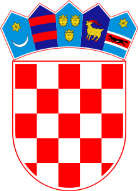 REPUBLIKA HRVATSKA								        VARAŽDINSKA ŽUPANIJAOPĆINA VIDOVEC                                                                         Općinsko vijećeKLASA: 402-03/24-01/004URBROJ: 2186-10-01/1-24-06Vidovec, 14. veljače 2024.Na temelju članka 35. Zakona o lokalnoj i područnoj (regionalnoj) samoupravi („Narodne novine“ br. 33/01, 60/01, 129/05, 109/07, 125/08, 36/09, 150/11, 144/12, 19/13, 137/15, 123/17, 98/19 i 144/20) te članka 31. Statuta Općine Vidovec („Službeni vjesnik Varaždinske županije“ broj 20/21), Općinsko vijeće Općine Vidovec na 24. sjednici održanoj dana 14. veljače 2024. donosiODLUKUo isplati prigodnog dara (uskrsnice) umirovljenicima i korisnicima nacionalne naknade za starije osobes područja Općine Vidovec u 2024. godiniČlanak 1.	Ovom Odlukom utvrđuju se uvjeti i način isplate prigodnog dara (uskrsnice) umirovljenicima i korisnicima nacionalne naknade za starije osobe s područja Općine Vidovec u 2024. godini.Članak 2.	Umirovljenicima se smatraju korisnici mirovina neovisno o kojoj se vrsti mirovine radi (obiteljskoj, starosnoj ili invalidskoj). Članak 3.Prigodan dar (uskrsnica) se isplaćuje pod uvjetom da korisnici mirovina iz članka 2. ove Odluke i korisnici nacionalne naknade za starije osobe imaju prijavljeno prebivalište na području Općine Vidovec te da na adresi podnositelja zahtjeva za isplatu prigodnog dara (uskrsnice) nema financijskih obveza prema Proračunu Općine Vidovec.  Ukupan iznos mirovine korisnika mirovina iz članka 2. ove Odluke ne smije prelaziti  iznos od 330,00 €. U ukupan iznos mirovinskih primanja ulaze domaća i strana primanja.Članak 4.	Prigodan dar (uskrsnica) se isplaćuje na bankovni račun umirovljenika i korisnika nacionalne naknade za starije osobe u iznosu 40,00 €, a financijska sredstva za isplatu uskrsnica osigurana su u Proračunu Općine Vidovec.Članak 5.Korisnici mirovina iz članka 2. ove Odluke te korisnici nacionalne naknade za starije osobe s područja Općine Vidovec koji udovoljavaju uvjetima za ostvarivanje prava na isplatu prigodnog dara (uskrsnice)  trebaju dostaviti Jedinstvenom upravnom odjelu Općine Vidovec:zahtjev za isplatu prigodnog dara (uskrsnice),važeću osobnu iskaznicu,podatak o tekućem ili žiro računu (IBAN).Članak 6.Isplata prigodnog dara (uskrsnice)  umirovljenicima i korisnicima nacionalne naknade za starije osobe vršiti će se na temelju popisa koji Općini Vidovec dostavlja Hrvatski zavod za mirovinsko osiguranje.Ukoliko se umirovljenici i korisnici nacionalne naknade za starije osobe s područja Općine Vidovec ne nalaze na popisu Hrvatskog zavoda za mirovinsko osiguranje, a ostvaruju pravo na uskrsnicu, uz dokumentaciju iz članka 5. ove Odluke umirovljenici dostavljaju i kopiju odreska od posljednje mirovine ili obavijest poslovnih banaka o mirovinskim i invalidskim primanjima ili potvrdu o visini mirovine izdanu od Hrvatskog zavoda za mirovinsko osiguranje, dok korisnici nacionalne naknade za starije osobe dostavljaju Rješenje Hrvatskog zavoda za mirovinsko osiguranje ili dokaz o zadnjoj isplaćenoj nacionalnoj naknadi za starije osobe iz kojeg mora biti razvidno da se radi o nacionalnoj naknadi za starije osobe.Dokaz o podmirenim obvezama prema Proračunu Općine Vidovec Općina Vidovec pribavlja po službenoj dužnosti.Članak 7.Svi osobni podaci umirovljenika i korisnika nacionalne naknade za starije osobe koji se u okviru ovog postupka obrađuju u smislu Opće uredbe o zaštiti podataka, smatraju se poslovnom tajnom  te se ne smiju ni na koji način obrađivati izvan svrhe za koju su prikupljeni, odnosno bez zakonske osnove. Općina Vidovec  se obvezuje čuvati povjerljivost svih osobnih podataka te da će iste osobne podatke koristiti isključivo u točno određenu (propisanu) svrhu, a nakon ostvarenja propisane svrhe svi osobni podaci će se brisati.Članak 8.	Ovom Odlukom stavlja se van snage Odluka o isplati prigodnog dara (uskrsnice) umirovljenicima s područja Općine Vidovec u 2023. godini („Službeni vjesnik Varaždinske županije“,  broj 15/23).Članak 9.	Ova Odluka stupa na snagu osmog dana od dana objave u „Službenom vjesniku Varaždinske županije“.PREDSJEDNIKOPĆINSKOG VIJEĆA OPĆINE VIDOVECKrunoslav Bistrović